ACTIVIDAD DE PRÁCTICAS DEL LENGUAJE:FECHA:………………………………    ¿Cómo están chicos? Hoy les propongo que trabajemos en familia disfrutando estas imágenes que vamos a compartir.¿Se acuerdan de algunos personajes de cuentos o de historias que nos han leído o hemos leído solitos?  Bueno, resulta que ellos también están en “Cuarentena” como nosotros y se han tenido que quedar en sus casas esperando que todo pase… 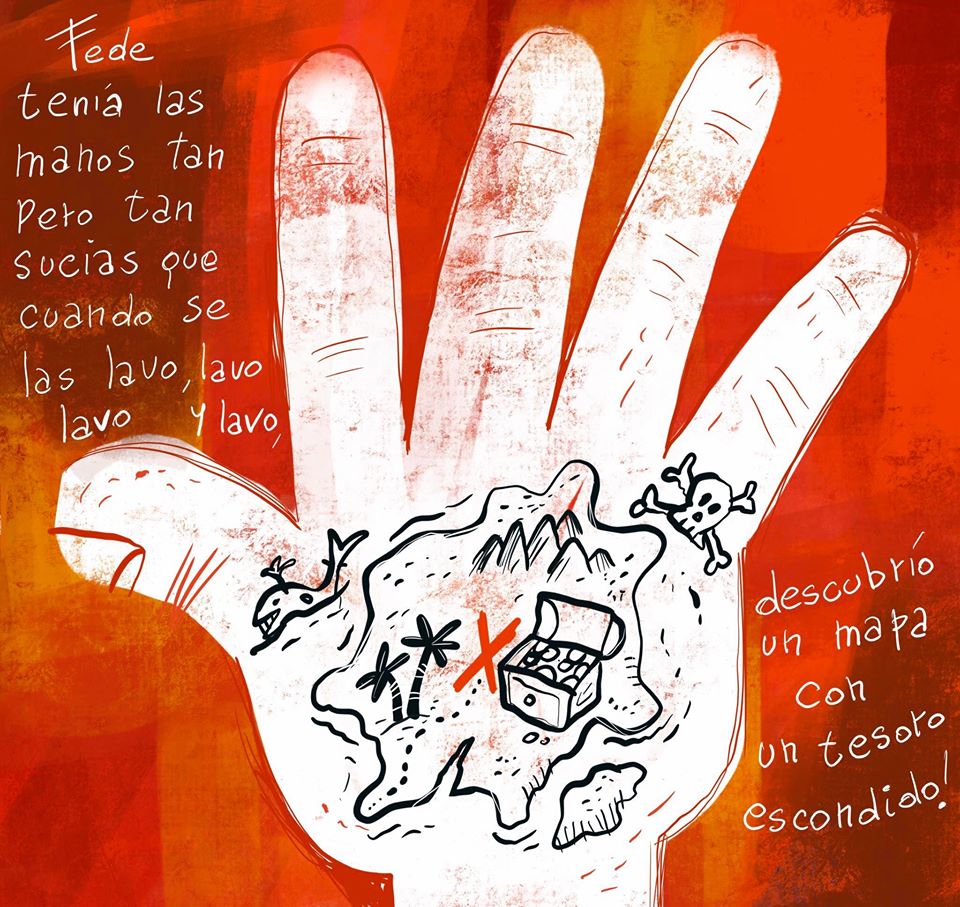 Luego de ver el video con imágenes muy graciosas, ¡vamos a divertirnos un rato!*Para empezar vamos a escribir de cada imagen o dibujo del video, si nos imaginamos a que cuento debería pertenecer.Y ahora… les propongo…Realicen un dibujo de algún cuento que les guste con sus personajes y escriban alguna frase similar a la de las imágenes que observamos.* Este dibujo será la ¡¡TAPA DE TU PROPIO LIBRO!!! Lo podés realizar en cartón u hoja de color y decorarlo como quieras… el autor del libro sos vos, por lo tanto te invito a que escribas tu nombre y apellido en la tapa. (Si te animás puede ser en letra cursiva).*Lo podés realizar con la ayuda de algún integrante de la familia y decorar con lo que quieras o agregar fotos.   2)   También realizarás la CONTRATAPA del libro (la parte de atrás de tu libro) y en ella  escribirás una PRESENTACIÓN TUYA. (Podés pedir ayuda en casa para completarla).Por ejemplo: Mi nombre es… tengo…. años. Me gusta…….. Y no me gusta mucho……Mi familia está compuesta por…….Mis juegos favoritos son……..Y por supuesto la firmas con tu nombre, en letra cursiva o imprenta Luego vas a colocar algunas hojitas lisas o rayadas en el medio de tu Libro y lo vas a sujetar con un hilo de color o ganchitos… y así… ¡¡¡Listo!!!Te quedó terminado para poder empezar a realizar algunos trabajitos que ya te iré contando. Cuidálo mucho y no lo pierdas, ya que vamos a mostrar las producciones la próxima semana cuando tengamos la clase virtual.         MUCHAS GRACIAS Y… ¡¡¡MANOS A LA OBRA!!!! ¡¡¡¡Un abrazo muy muy grande y a quedarse en casa!!!!Ya falta poquito para vernos, cariños...La Seño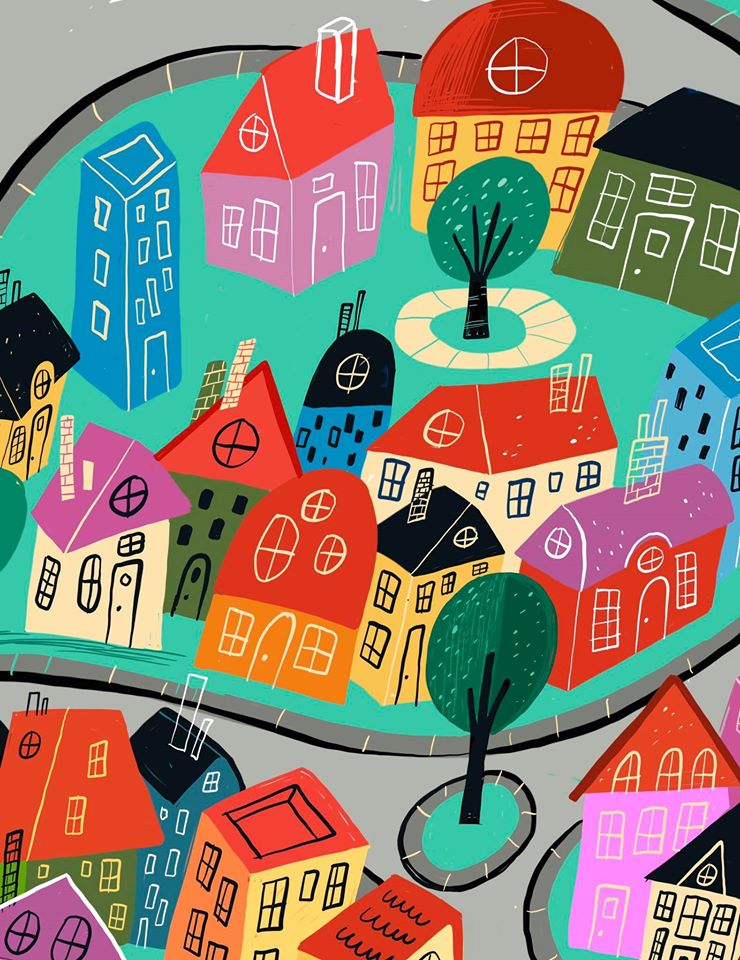 